SCUOLA PRIMARIA LIONI CLASSE 2^ CGIORNATA NAZIONALE CONTRO IL BULLISMO E CYBERBULLISMO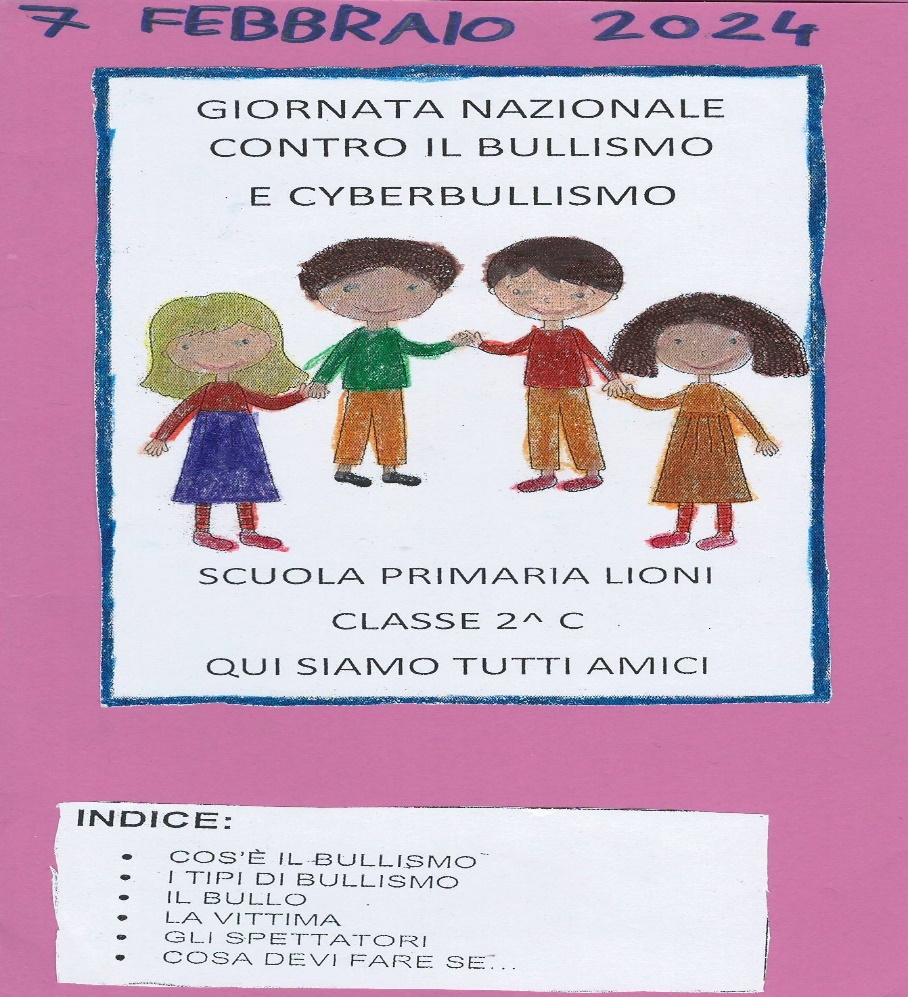 Lapbook realizzato da:Aromatico Michele, Ciccone Emanuele, D’ Andrea Mattia, Della Vecchia Tania, Di Martino Marika, Di Matteo Sofia, Di Paolo Bruno, Giardiello Lorenzo, Hraichi Sara, Lemmo Angelo, Mastroianni Fabiana, Mazzone Carmen, PernaCristian, Perna Diletta, Soriano Francesco, Soriano Vincenzo, Verderosa Maria Vittoria.Che cos’è il bullismo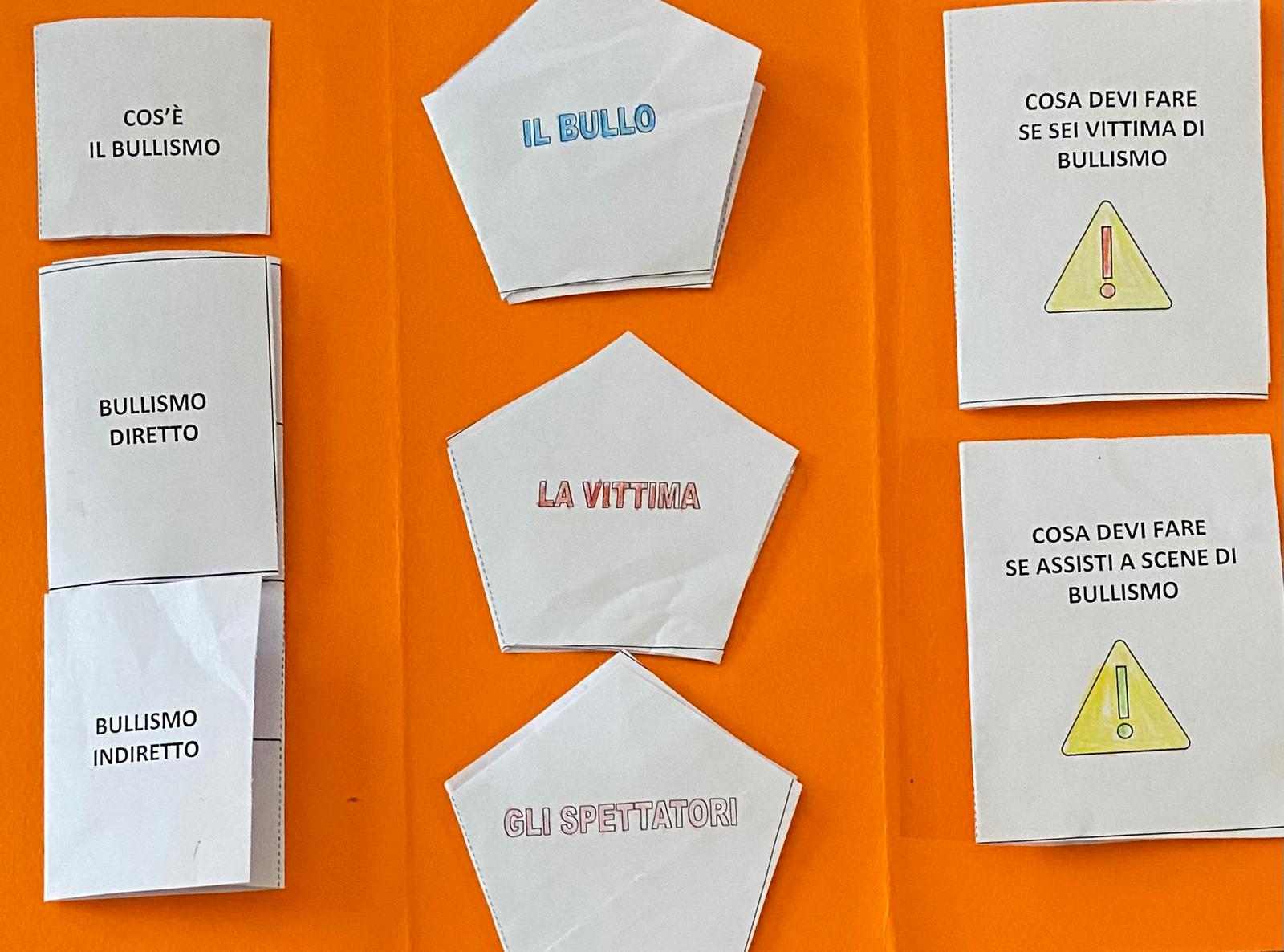 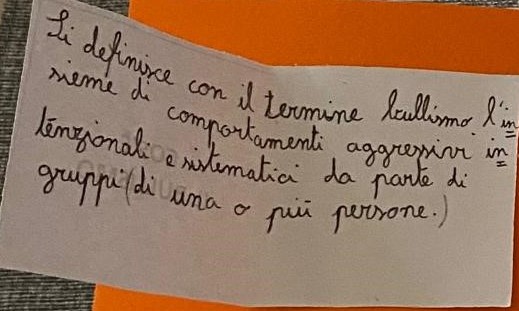 Il bullismo diretto                                                               Il bullismo indiretto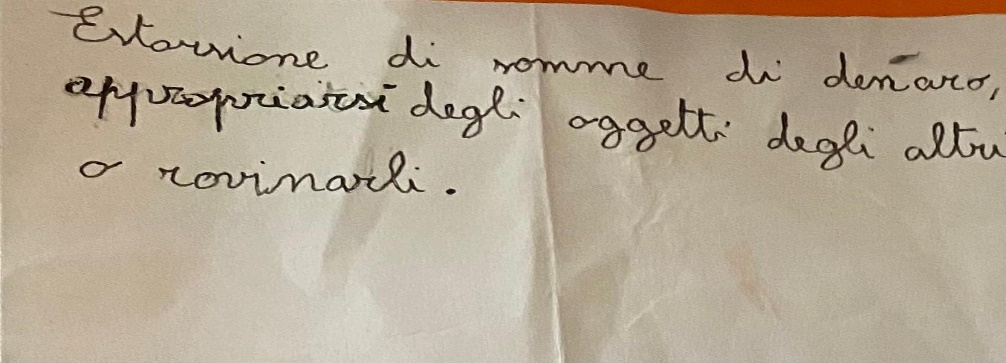 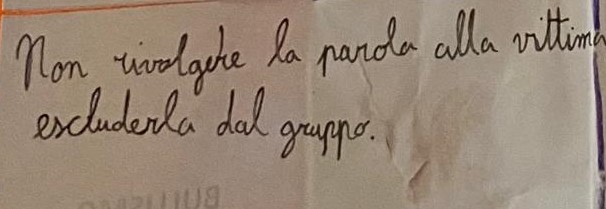 Può essere: fisico, verbale, psicologico, cybernetico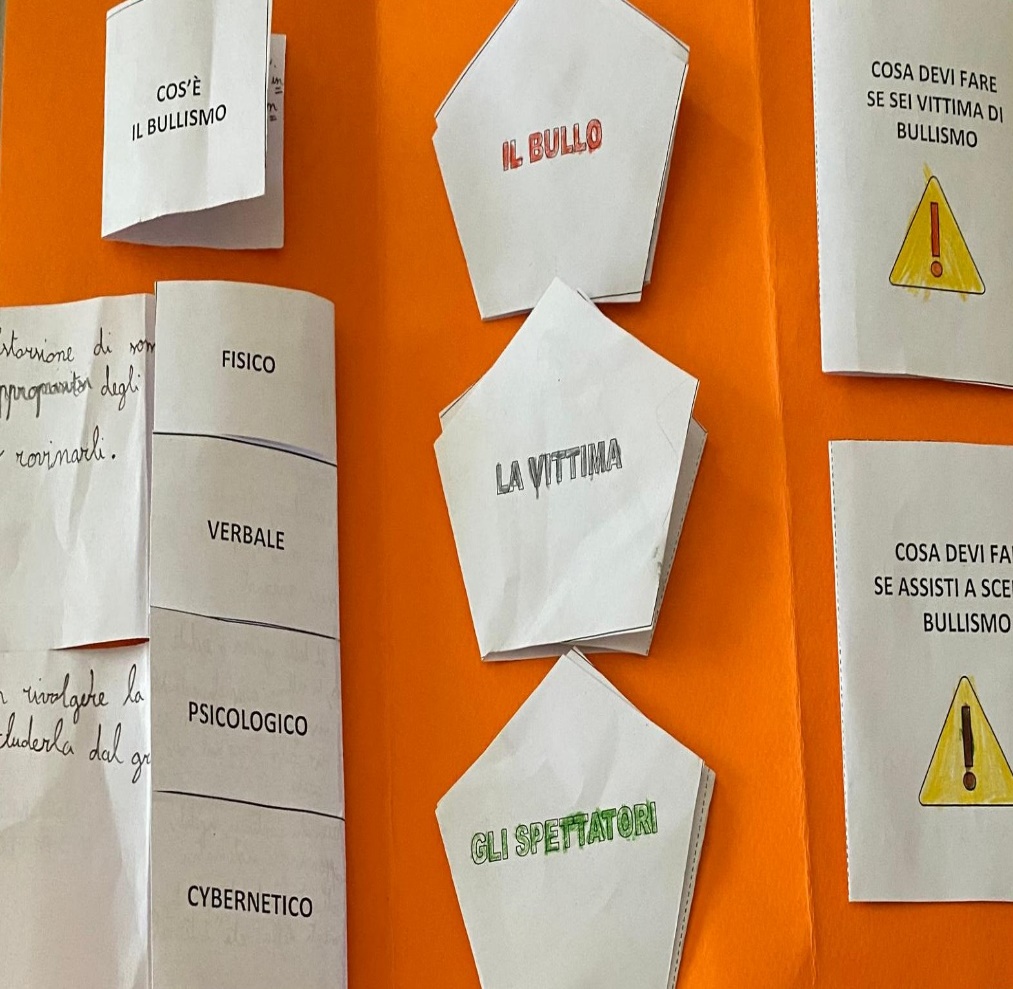 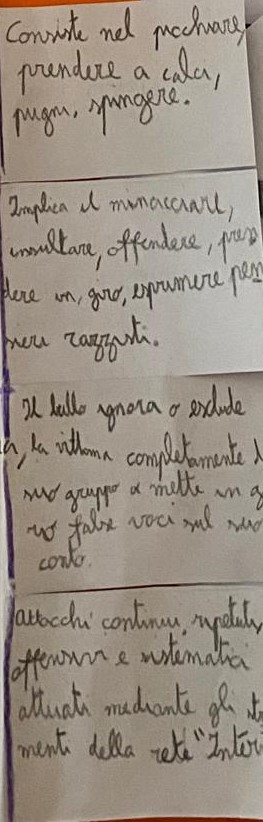 Chi è il bullo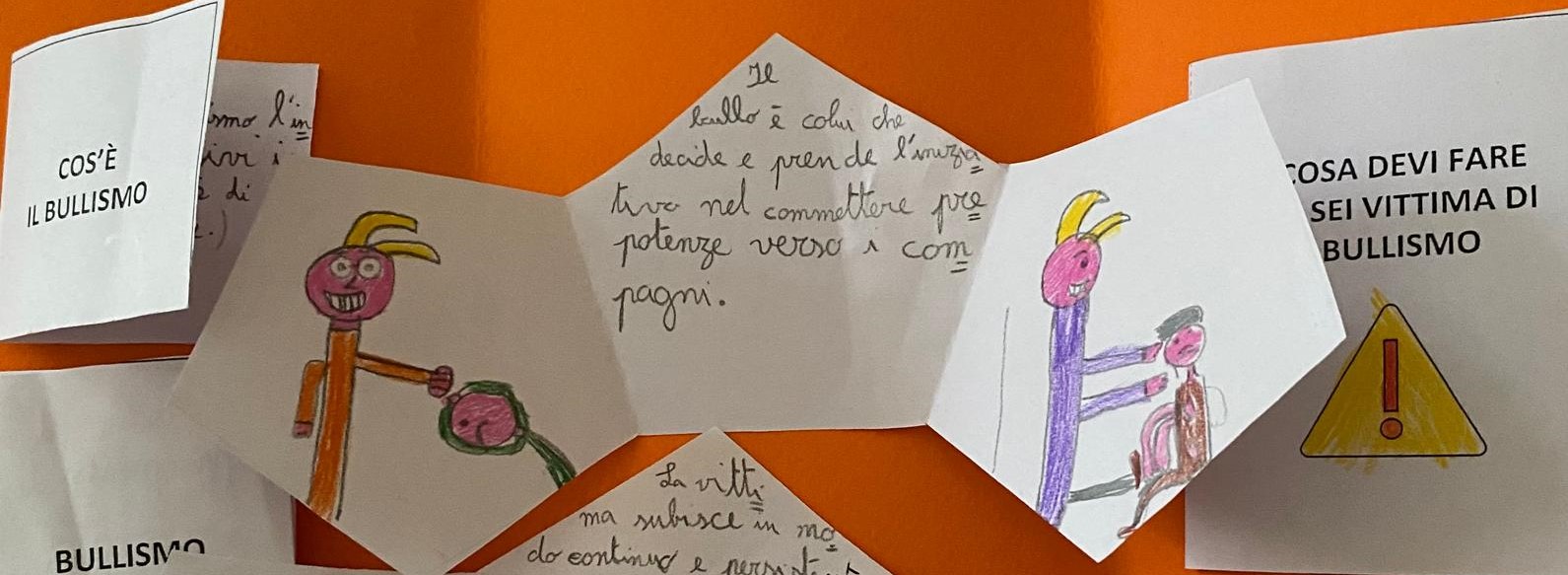 Chi è la vittima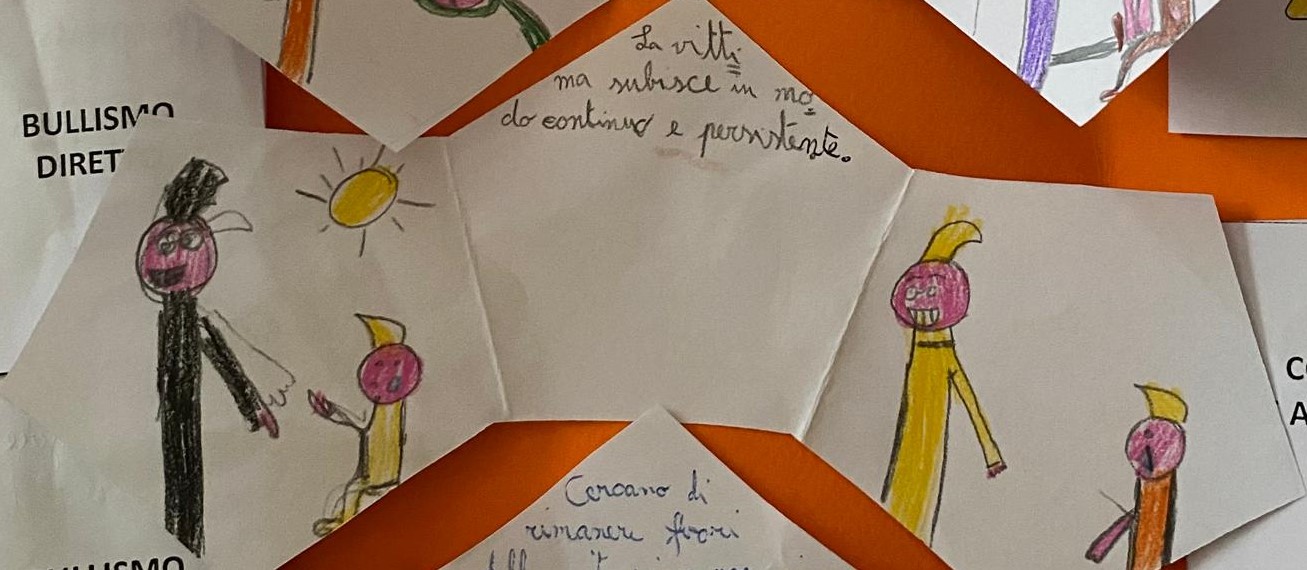 Chi sono gli spettatori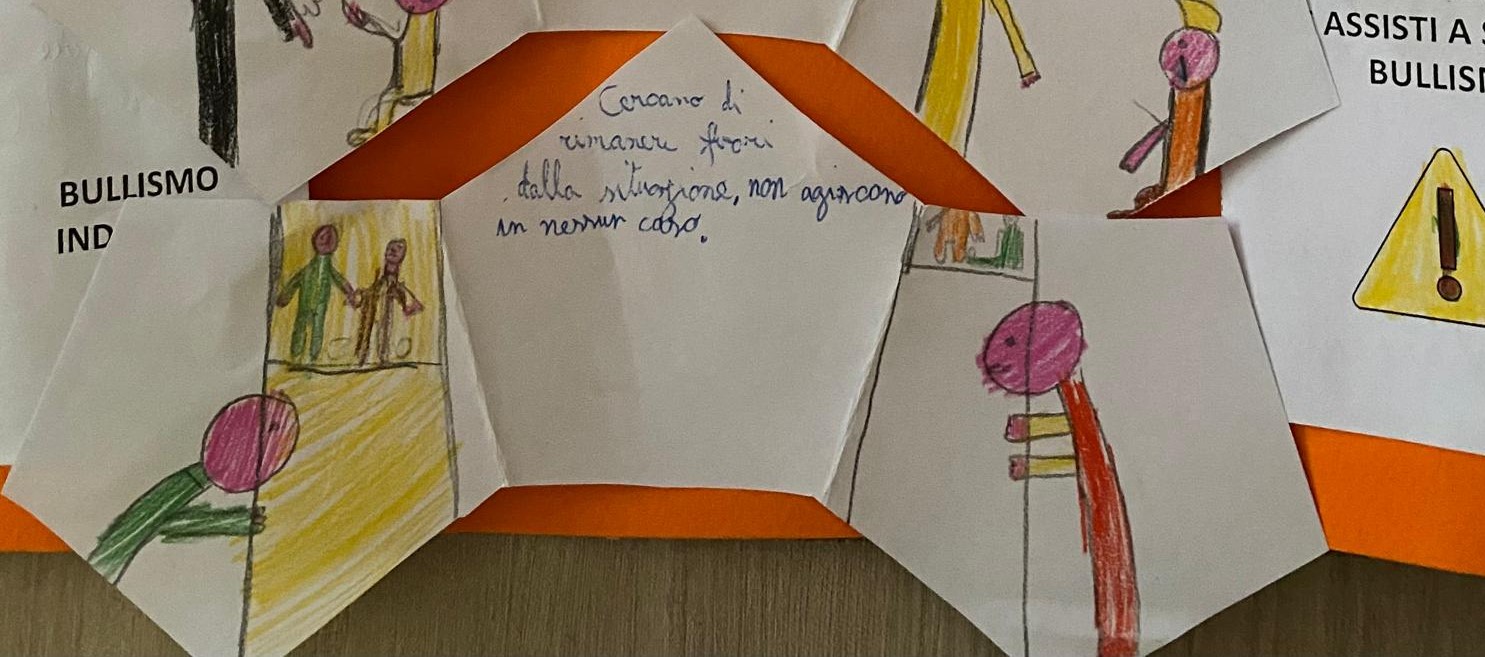 Cosa devi fare se sei vittima di bullismo o se assisti a scene di bullismo?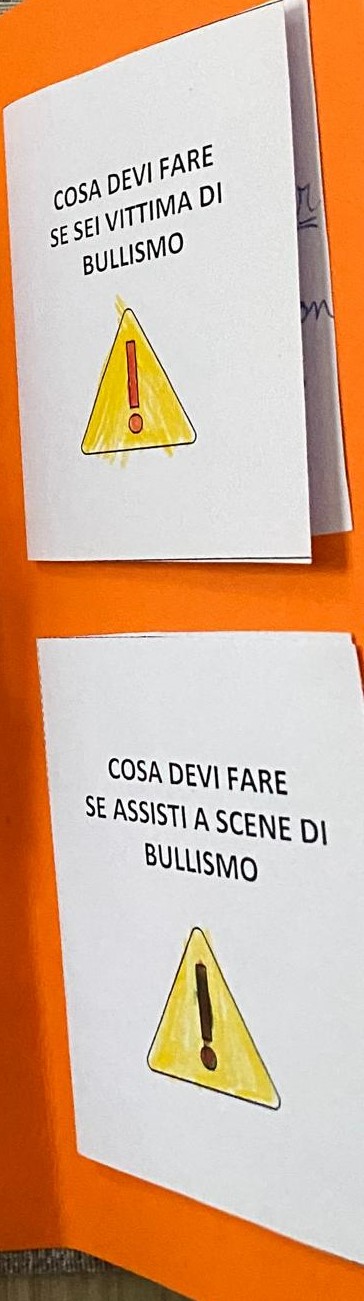 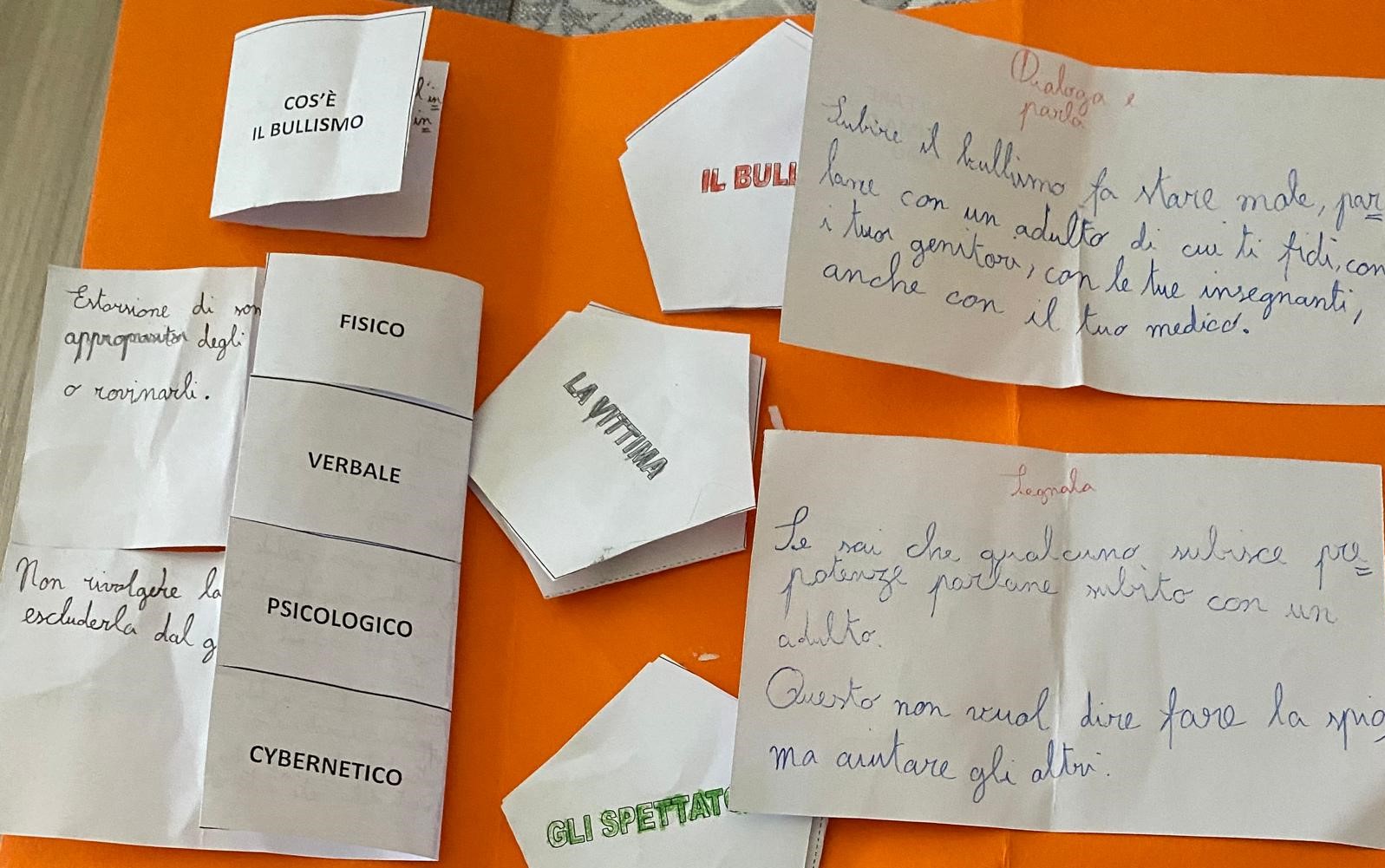 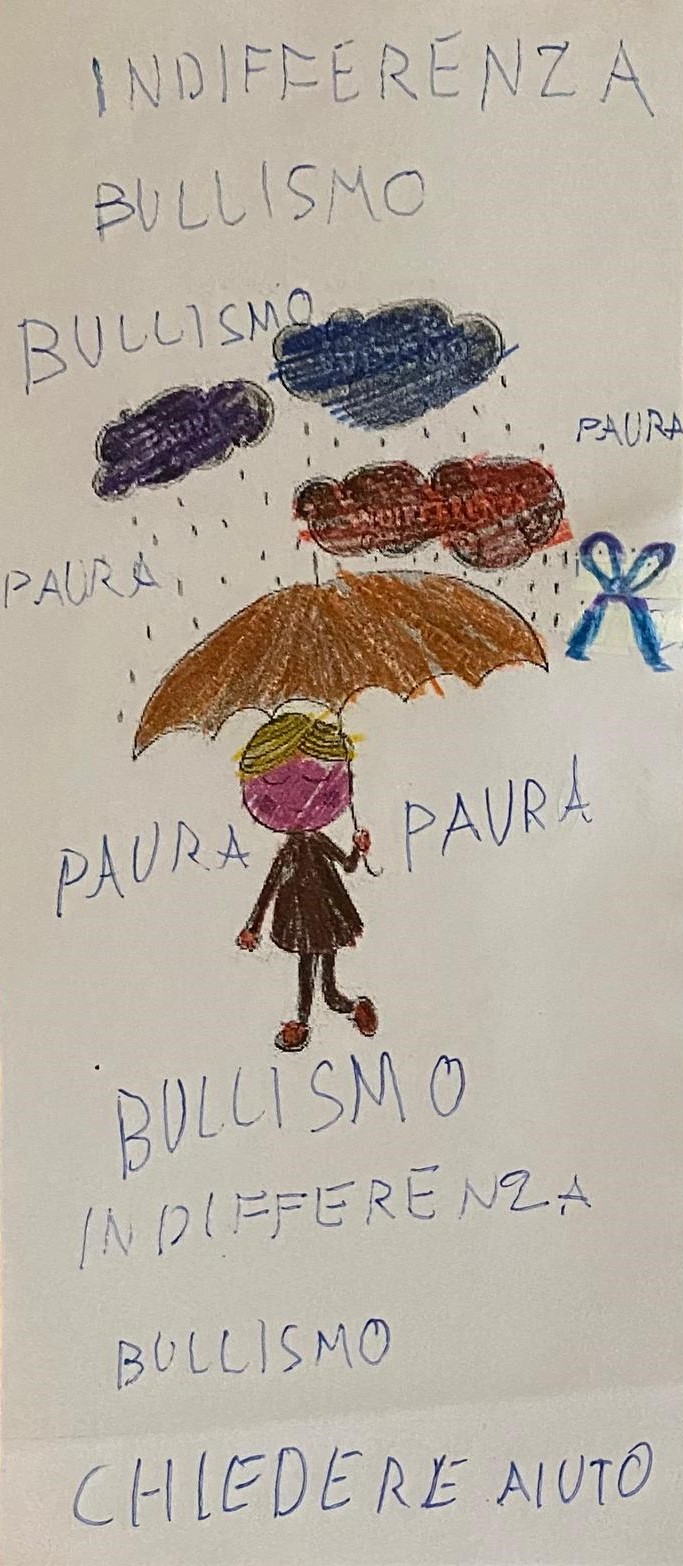 Fine 